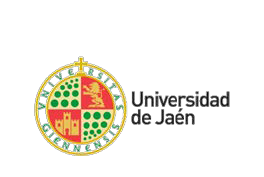 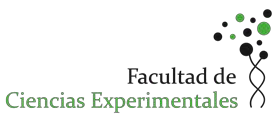 CONCURSO DE FOTOGRAFÍA  “LO QUE NO VES”FICHA DE INSCRIPCIÓNTítulo de la obra presentada (1):Breve descripción de la obra:Título de la obra presentada (2):Breve descripción de la obra:Nombre y apellidos: 							Edad:Documento de identidad:Domicilio:Teléfono:Correo electrónico:Ocupación:D./Dña.con D.N.I.						declara la autoría de la obra presentada.Autorizo a la Facultad de Ciencias Experimentales para utilizar la obra presentada en comunicaciones de carácter institucional, sin que esto suponga retribución o compensación alguna. En todo caso, siempre que la publicación de la obra lo permita, se hará mención del nombre del autor o autora.Fecha y firma:PROTECCIÓN DE DATOS DE CARÁCTER PERSONALPROTECCIÓN DE DATOS DE CARÁCTER PERSONALResponsabledel tratamientoUniversidad de JaénParaje Las Lagunillas, s/nTel.953 212121www.ujaen.esDelegado de Protección de datos (DPO)TELEFÓNICA, S.A.U. Contacto: Francisco González Calero. Email: dpo@ujaen.esDatos que trataremos-Respecto de todos los participantes: los datos necesarios para participar en el concurso. -Respecto de los ganadores: además de los datos anteriores, sus datos fiscales completos y una dirección de correo electrónico. Finalidad del tratamiento Gestión del concurso de fotografía, difusión y publicidad de las imágenes tanto “on line” como “off line” (prensa, radio, web, mailing, redes sociales, etc) a sus respectivos resultados, tramitación de la entrega de los premios y, en su caso, cumplimiento de las obligaciones fiscales que puedan resultar de aplicación. Plazo de conservación-Los datos de los participantes se conservarán mientras se tramite el presente concurso. Tras ello, se mantendrán, durante el plazo necesario para responder ante posibles reclamaciones. -Los datos de los ganadores y sus suplentes, incluidos los de aquéllos cuya designación termine siendo finalmente fallida, se conservarán además durante el tiempo preciso para gestionar la entrega de los premios, la difusión de los resultados de la promoción, así como para cumplir con las exigencias legales, fiscales y administrativas vinculadas a la promoción. Tras ello, se mantendrán, durante los plazos legalmente previstos, muy significadamente los plazos legales de prescripción de eventuales responsabilidades tributarias y administrativas, así como de las acciones judiciales que puedan derivarse de éstas y de la promoción. LegitimaciónEl tratamiento se basa en el acuerdo de voluntades que implica la aceptación de estas Bases y la participación del interesado en el concurso. En todo caso, en el consentimiento del interesado manifestado expresamente al tomar parte en el presente concurso de fotografía. Destinatarios de los datos (cesiones o transferencias)-Los datos podrás ser cedidos a las redes sociales (Facebook, Twitter, Linkedin, Instagram, etc) donde se publiquen las obras y los ganadores del concurso. Estas redes sociales pueden ser norteamericanas y estar situadas en Estados Unidos, por lo que sus datos podrían ser transmitidos a dicho país-A la Agencia Estatal de la Administración Tributaria para el cumplimiento de las obligaciones fiscales relacionadas con la promoción, en el caso de los ganadores; -A las autoridades administrativas que puedan requerirlo en el marco del cumplimiento de las obligaciones legales del responsable del tratamiento o en el marco de los procedimientos eventualmente abiertos por aquéllas en relación con reclamaciones del cliente; -Así como en su caso, a las autoridades judiciales competentes. DerechosUd. podrá ejercitar los derechos de Acceso, Rectificación, Cancelación, Portabilidad, Limitación del tratamiento, Supresión o, en su caso, Oposición. Para ejercitar los derechos deberá presentar un escrito en la dirección arriba señalada dirigido al Servicio de Información, Registro y Administración Electrónica de la Universidad de Jaén, o bien, mediante correo electrónico a la dirección de correo electrónico dpo@ujaen.es . Deberá especificar cuál de estos derechos solicita sea satisfecho y, a su vez, deberá acompañarse de la fotocopia del DNI o documento identificativo equivalente. En caso de que actuara mediante representante, legal o voluntario, deberá aportar también documento que acredite la representación y documento identificativo del mismo. Asimismo, en caso de considerar vulnerado su derecho a la protección de datos personales, podrá interponer una reclamación ante la Agencia Española de Protección de Datos (www.agpd.es).